
                                 Province of the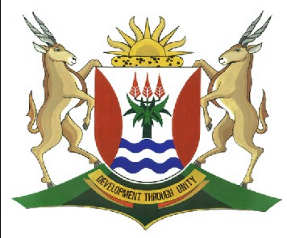 EASTERN CAPEEDUCATIONDIRECTORATE SENIOR CURRICULUM MANAGEMENT (SEN-FET)HOME SCHOOLING SELF-STUDY WORKSHEET ANSWER SHEETQUESTION 1BC									    (2 × 2) = 4QUESTION 22.1	2.1.1	A 									      (1)	2.1.2	2 									      (1)	2.1.3	-	The ciliary muscle contracts and moves closer to the lens 		-	the ciliary body moves forward 		-	the tension on the suspensory ligament decreases  and 		-	the tension on the lens is released 		-	the elastic lens now bulges and becomes more convex 		-	the refractive power of the lens is increased 		-	a clear image of the object is now formed on the retina . (Any 4)(4)												      [6]QUESTION 33.1	3.1.1	The further from the light source, the wider the diameter of the pupil. 							ORAs the light intensity increases/decreases the diameter of the pupil increases/decreases. 						      (2)	3.1.2	-	Position of the face/person -	The intensity of light -	Time allocated for the light source at each distance   										 (Any 2)	      (2)3.1.3	(a)	Independent factor – The position of the lamp/light source  (b)	Dependent factor – Diameter of the pupil 			      	      (2)3.1.4	Accept. /Reject (Mark the response in correspondence with hypothesis given by the learner in QUESTION 3.1.1)			      (1)3.1.5	The size (diameter) of the pupil increases  when the light intensity decreases. 						OR	The further from the light source,  the wider the diameter of the pupil						OR	The closer the right source,  the diameter of the pupil becomes smaller 											      (2)3.1.6	-	The circular muscles  will relax  while the radial muscles contract.-	As a result the diameter of the pupil will increase/dilate.									(Max 4)	      (4)	3.1.7	Pupillary mechanism 							      (1)3.1.8	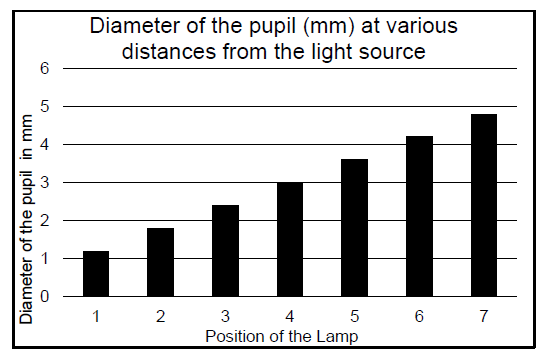 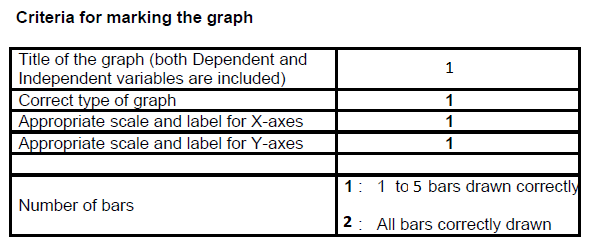 											      (6)											    [20]TOTAL: 30SUBJECTLIFE SCIENCESGRADE12DATE28 May 2020TOPICPupillary Mechanism & AccommodationTERM 1REVISIONTERM 2 CONTENT